Penetapan Indikator Kinerja Utama Kabupaten KaranganyarIndikator KinerjaSatuanFormulasiIndikator KinerjaSatuanFormulasi12Rasio konektivitasrasioSumber Penurunan Angka Kecelakaan rasioAngka yang  menunjukkan jumlah peristiwa  dijalan  yang  tidak  disangka-sangka  dan  tidak  disengaja  melibatkan    kendaraan    dengan    atau    tanpa    pemakai    jalan    lainnya  mengakibatkan korban manusia atau kerugian harta benda” (Korban jiwa dan Luka Berat).Cara hitung   R = Jumlah angka kecelakaan tahun lalu dibagi jumlah kecelakaan tahun sekarangSumber Data : Dinas Perhubungan Kab. KaranganyarPersentase Berkurangnya korban bencana alam%Persentase korban bencana alam (serangkaian peristiwa yang disebabkan oleh gejala-gejala alam, sehingga peristiwa tersebut mengakibatkan kerugian materi, korban jiwa, dan kerusakan lingkungan); Cara hitung   K = jml korban tahun ini dibagi jumlah korban tahun lalu kali 100%Sumber Data : BPBD Kab. KaranganyarIndek Kualitas Lingkungan HidupIndeksGambaran atau indikasi awal yang memberikan kesimpulan cepat dari suatu kondisi lingkungan hidup pada lingkup dan periode tertentu.Cara hitung   IKLH = 30% Indeks pencemaran air + 30% pencemaran udara + 40% Indeks Tutupan HutanSumber Data : Dinas Lingkungan Hidup Kab. KaranganyarIndek Kualitas Lingkungan Hidup  IndeksGambaran atau indikasi awal yang memberikan kesimpulan cepat dari suatu kondisi lingkungan hidup pada lingkup dan periode tertentu.Cara hitung   IKLH = 30% Indeks pencemaran air + 30% pencemaran udara + 40% Indeks Tutupan HutanSumber Data : Dinas Lingkungan Hidup Kab. KaranganyarPersentase kawasan kumuh%Kawasan dengan tingkat kepadatan populasi tinggi di sebuah kota yang umumnya dihuni oleh masyarakat miskin.Cara hitung   Persentase Kawasan kumuh = luas kawasan kumuh dibagi luas perkotaan, kali 100%Sumber Data : DPU PR Kab. Karanganyar / Dinas PerhubunganTingkat Pertumbuhan ekonomi%Proses perubahan kondisi perekonomian suatu negara secara berkesinambungan menuju keadaan yang lebih baik selama periode tertentu.Cara hitung   PE  = PDRB tahun berjalan/ PDRB tahun sebelumnya.Sumber Data : Badan Pusat Statistik Kab. KaranganyarTingkat inflasi%meningkatnya harga-harga secara umum dan terus-menerus (continue) berkaitan dengan mekanisme pasar yang dapat disebabkan oleh berbagai faktor, antara lain, konsumsi masyarakat yang meningkat, berlebihnya likuiditas di pasar yang memicu konsumsi atau bahkan spekulasi, sampai termasuk juga akibat adanya ketidaklancaran distribusi barang;Cara hitung   menghitung perubahan tingkat persentase perubahan sebuah indeks harga. Indeks harga tersebut di antaranya:    Indeks harga konsumen (IHK)Sumber Data : Badan Pusat Statistik Kab. KaranganyarPDRB Perkapita Juta/th/ orgProduk Domestik Regional Bruto adalah jumlah nilai tambah bruto (gross value added) yang timbul dari seluruh sektor perekonomian di suatu wilayah.Pendapatan rata-rata dari masyarakat dalam suatu daerah.Cara hitung   Pendapatan perkapita = PDRB / Jumlah pendudukSumber Data : Badan Pusat Statistik Kab. KaranganyarKontribusi sektor Pertanian, kehutanan dan perikanan dalam PDRB%Persentase kontribusi (jumlah) PDRB Sektor Pertanian, kehutanan dan perikanan dalam PDRB, pada tahun berkenaan.Cara hitung   Kontribusi PDRB = jumlah Sektor Pertanian, kehutanan dan perikanan, dibagi total PDRB kali 100%Sumber Data : DISPERTAN PP Kab. KaranganyarSkor Pola Pangan harapan SkorSusunan beragam pangan yang didasarkan atas proporsi keseimbangan energi dari berbagai kelompok pangan untuk memenuhi kebutuhan energi dan zat gizi lainnya. (data jumlah konsumsi energi per kelompok pangan).Cara hitung   hasil perkalian antara proporsi energi dari masingmasing kelompok pangan dengan masing-masing pembobotnya diperoleh skor PPH.Sumber Data : DISPERTAN PP Kab. KaranganyarKontribusi sektor  Akomodasi dan Makan Minum dalam PDRB%Persentase kontribusi (jumlah) PDRB Sektor Akomodasi dan Makan Minum dalam PDRB, pada tahun berkenaan.Cara hitung  Kontribusi PDRB = jumlah Sektor Akomodasi dan Makan Minum, dibagi total PDRB kali 100%Sumber Data : DISPARPORA dan BPS Kab. KaranganyarPertumbuhan PDRB Sektor Perdagangan %Persentase kontribusi (jumlah) PDRB Sektor Perdagangan dalam PDRB, pada tahun berkenaan.Cara hitung  Kontribusi PDRB = jumlah Sektor Perdagangan, dibagi total PDRB kali 100%Sumber Data : DISDAGNAKERKOP UKM Kab. KaranganyarPertumbuhan PDRB sektor industri pengolahan %Persentase kontribusi (jumlah) PDRB Sektor industri pengolahan dalam PDRB, pada tahun berkenaan.Cara hitung  Kontribusi PDRB = jumlah Sektor industri pengolahan, dibagi total PDRB kali 100%Sumber Data : DPMPTSP Kab. KaranganyarPersentase Pertumbuhan Nilai Investasi/ Investor %Persentase penambahan akumulasi (Jumlah) suatu bentuk aktiva dengan suatu harapan mendapatkan keuntungan pada masa depan dalam satu tahun.Cara hitung  Persentase Pertumbuhan = Jumlah investasi tahun berkenaan dikurangi jumlah investasi tahun lalu, dibagi jumlah investasi tahun lalu kali 100%.Sumber data : DPMPTSP Kab. KaranganyarTingkat Partisipasi Angkatan Kerja (TPAK)%Persentase jumlah angkatan kerja (jumlah penduduk usia produktif yang berusia 15-64 tahun yang sudah mempunyai pekerjaan tetapi sementara tidak bekerja, maupun yang sedang aktif mencari pekerjaan) terhadap penduduk usia kerja.Cara hitung  TPAK = jumlah angkatan kerja dibagi jumlah penduduk usia kerja kali 100%Sumber Data : DISDAGNAKER UKM dan BPS Kab. KaranganyarTingkat Partisipasi Angkatan Kerja (TPAK)%Persentase jumlah angkatan kerja (jumlah penduduk usia produktif yang berusia 15-64 tahun yang sudah mempunyai pekerjaan tetapi sementara tidak bekerja, maupun yang sedang aktif mencari pekerjaan) terhadap penduduk usia kerja.Cara hitung  TPAK = jumlah angkatan kerja dibagi jumlah penduduk usia kerja kali 100%Sumber Data : DISDAGNAKERKOP UKM Kab. KaranganyarIndeks Pembangunan Manusia (IPM)  IndeksPengukuran perbandingan dari harapan hidup, melek huruf, pendidikan dan standar hidup, di Kabupaten Karanganyar.Cara hitung  IPM  = 1/3 [X(1) + X(2) + X(3)] Dimana : X(1) : Indeks harapan hidup; X(2) : Indeks pendidikan = 2/3 (indeks melek huruf) + 1/3 (indeks ratarata lamasekolah) X(3) Indeks standar hidup layak.Harapan lama Sekolah TahunLamanya sekolah (dalam tahun) yang diharapkan akan dirasakan oleh anak pada umur tertentu ( 7 tahun ke atas) di masa mendatang.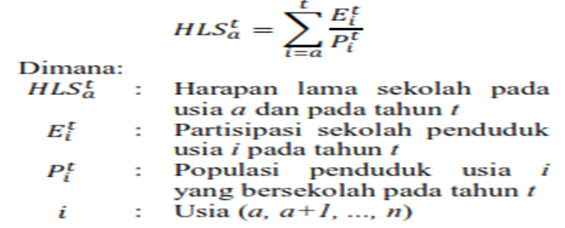 Cara hitung Sumber Data : DISDIKBUD Kab. KaranganyarRata-rata Lama Sekolah TahunJumlah tahun yang digunakan oleh penduduk usia 25 tahun ke atas dalam menjalani pendidikan formal.Cara hitung  RLS = 1/N x ∑ xiRLS = Rata-rata lama sekolah penduduk usia 25 tahun ke atasxi = Lama sekolah penduduk ke-i yang berusia 25 tahunN = Jumlah penduduk usia 25 tahun ke atasSumber Data : DISDIKBUD Kab. KaranganyarUsia harapan Hidup TahunRata-rata perkiraan   banyak   tahun   yang   dapat   ditempuh   seseorang   selama   hidup di Kabupaten Karanganyar dalam tahun tertentu. (banyaknya tahun yang ditempuh penduduk yang masih hidup sampai umur tertentu).Cara hitung  Rata-rata usia hidupSumber Data : Dinas Kesehatan Kab. KaranganyarIndeks Desa Membangun  (IDM) indekindeks komposit yang dibangun dari  dimensi sosial, ekonomi dan budaya.Cara hitung 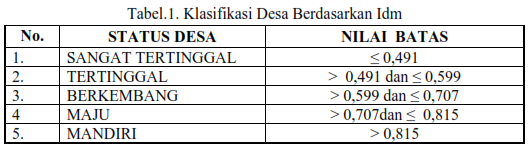 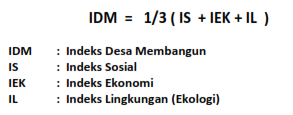 Indeks Ketahanan Sosialindekterdiri dari Dimensi Modal Sosial (indikator solidaritas sosial, memiliki toleransi, rasa aman penduduk, kesejahteraan Sosial); Dimensi Kesehatan (indikator pelayanan kesehatan, keberdayaan masyarakat, dan jaminan kesehatan); Dimensi Pendidikan (indikator akses ke pendidikan dasar dan menengah, akses ke pendidikan non formal dan akses ke pengetahuan); dan Dimensi Permukiman (indikator akses ke air bersih, akses ke sanitasi, akses ke listrik, dan akses ke informasi dan komunikasi).Cara hitung  lihat Permendes No. 2 Tahun 2016Sumber Data : DISPERMADES Kab. KaranganyarIndeks Ketahanan EkonomiIndekindeks komposit yang dibangun dari  dimensi Ekonomi (indikator keragaman produksi masyarakat desa, tersedia pusat pelayanan perdagangan, akses distribusi/ logistic, akses ke Lembaga keuangan dan perkreditan, Lembaga ekonomi, dan keterbukaan wilayah).Cara hitung  lihat Permendes No. 2 Tahun 2016Sumber Data : DISPERMADES Kab. KaranganyarIndeks Ketahanan LingkunganindekIndeks komposit yang dibangun dari  dimensi ekologi (indikator kualitas lingkungan dan potensi rawan bencana dan tanggap bencana).Cara hitung  lihat Permendes No. 2 Tahun 2016Sumber Data : DISPERMADES Kab. KaranganyarNilai Kabupaten Peduli HAMPeduli HAM adalah upaya pemerintah daerah kabupaten untuk meningkatkan peran dan tanggung jawabnya dalam penghormatan, pelindungan, pemenuhan, penegakan, dan pemajuan hak asasi manusia.Cara hitung  Rata-rata capaian semua indikator  dibagi jumlah indikator ( x¯ =1/n kali ∑ xdimana x¯ : Nilai Rata Rata; x : Jumlah Capaian seluruh Indikator; n : Jumlah KriteriaPenurunan kasus gangguan keamanan, ketertiban, dan kenyamanan KasusJumlah kasus gangguan keamanan, ketertiban, dan kenyamanan yang terjadi dalam satu tahun, yang masuk dalam berita nasional dan regional.Cara hitung  Hitungan kejadian dalam satu tahun.Sumber Data : SATPOL PP Kab. KaranganyarPersentase Tertangani nya kasus pelanggaran perda %Jumlah kasus pelanggaran Peraturan Daerah (Perda) yang tercatat atau terlaporkan, dalam satu tahun yang tertangani.Cara hitung  Jumlah kasus yang tertangani dibagi total jumlah kasus tercatat/terlapor kali 100%.Sumber Data : SATPOL PP Kab. KaranganyarPersentase pengendalian kasus Konflik SARA (tidak ada kasus)%Jumlah kasus yang menimnalkan konflik sosial yang bermuatan Suku, Agama. Ras dan Antar golongan di Kabuapten Karanganyar dalam satu tahun.Cara hitung  Jumlah kasus yang tertangani dibagi total jumlah kasus tercatat/terlapor kali 100%.Sumber Data : KESBANGPOL Kab. KaranganyarIndeks Pembangunan KebudayaanIndeks ini memperlihatkan bagaimana kebudayaan menjadi unsur masyarakat yang digunakan dalam keseharian.Cara hitung  Rata-rata persentase budaya yang dilestarikan dan persentase kelompok seni budaya yang aktif.Persentase benda, situs dan kawasan cagar budaya yang dilestarikan %warisan budaya bersifat kebendaan berupa Benda Cagar Budaya, Bangunan Cagar Budaya, Struktur Cagar Budaya, Situs Cagar Budaya, dan Kawasan Cagar Budaya di darat dan/atau di air yang perlu dilestarikan keberadaannya karena memiliki nilai penting bagi sejarah, ilmu pengetahuan, pendidikan, agama, dan atau kebudayaan melalui proses penetapan.[Cara hitung  Jumlah benda, situs dan kawasan cagar budaya yang dilestarikan (dilakukan pemeliharaan, perawatan) dalam satu tahun, dibagi jumlah benda, situs dan kawasan cagar budaya, yang dimiliki (diwenangi) kabupaten kali 100%Sumber Data : DISDIKBUD Kab. KaranganyarPersentase kelompok seni budaya yang aktif%Seni Budaya : segala sesuatu yang diciptakan manusia mengenai cara hidup yang berkembang pada suatu kelompok, yang mana memiliki unsur keindahan secara turun temurun dari generasi ke generasi, yang ada di kaba karanganyar.Cara hitung  Jumlah seni budaya yang aktif (berkegiatan dan tercatat) dalam satu tahun, dibagi jumlah seni budaya, yang dimiliki (terdaftar) kabupaten kali 100%Sumber Data : DISDIKBUD Kab. KaranganyarPrestasi  Pemuda dan Olah RagaJumlah Juara yang dihasilkan oleh pemuda Kab. Karanganyar dalam kejuaraan dalam satu tahun,Jumlah Prestasi Pemuda di regional/ nasional/ internasionalUnitPrestasi kejuaraan pemuda di berbagai bidang selain olah raga, tingkat solo raya (Subosukawonosraten), tingkat provinsi, dan tingkat nasional serta internasional dalam satu tahun.Cara hitung  Jumlah juara (Juara I s/d Juara Harapan III, Juara Favorit dll) yang dicapai dalam 1 tahunSumber Data : DISPARPORA Kab. KaranganyarJumlah Prestasi Olah Raga di regional / nasional / internasionalUnitPrestasi kejuaraan pemuda di berbagai bidang olah raga, tingkat solo raya (Subosukawonosraten), tingkat provinsi, dan tingkat nasional serta internasional dalam satu tahun.Cara hitung  Jumlah juara (Juara I s/d Juara Harapan III, Juara Favorit dll) yang dicapai dalam 1 tahunSumber Data : DISPARPORA Kab. Karanganyar Angka kemiskinan%Persentse yang menunjukkan jumlah penduduk yang tidak mampu untuk memenuhi kebutuhan dasar seperti makanan, pakaian, tempat berlindung, pendidikan, dan kesehatan. Kemiskinan dapat disebabkan oleh kelangkaan alat pemenuh kebutuhan dasar, ataupun sulitnya akses terhadap pendidikan dan pekerjaan.Cara hitung  Jumlah penduduk dibawah garis kemiskinan dibagi jumlah penduduk kali 100%Pengeluaran Perkapita (Rp.juta)Pengeluaran rata-rata per kapita adalah biaya yang dikeluarkan untuk konsumsi semua anggota rumah tangga selama sebulan baik yang berasal dari pembelian, pemberian maupun produksi sendiri dibagi dengan banyaknya anggota rumah tangga dalam rumah tangga tersebut;Cara hitung  jumlah pengeluaran satu keluarga dibagi jumlah anggota keluarga dalam satu bulan.Sumber Data : Badan Pusat StatistikPersentase Penanganan  PMKS%Penyandang Masalah Kesejahteraan Sosial (PMKS) adalah seseorang atau keluarga yang karena suatu hambatan, kesulitan atau gangguan tidak dapat melaksanakan fungsi sosialnya dan karenanya tidak dapat menjalin hubungan yang serasi dan kreatif dengan lingkungannya sehingga tidak dapat memenuhi kebutuhan hidupnya (jasmani, rohani dan sosial) secara memadai dan wajar.Cara hitung  Jumlah PMKS yang mendapat penanganan dibagi jumlah PMKS yang ada dalam satu tahun.Sumber Data : Dinas Soaial Kab. KaranganyarIPG (Indeks Pembangungan Gender)indeksIndeks Pembangunan Gender (IPG) merupakan indeks pencapaian kemampuan dasar pembangunan manusia yang sama seperti Indeks Pembangunan Manusia (IPM) dengan memperhatikan ketimpangan gender.Cara hitung  IPG diformulasikan sebagai rasio IPM Perempuan dan IPM Laki-laki.Indeks Pemberdayaan Gender (IDG) IndeksIndeks  Pemberdayaan  Gender  (IDG)  dihitung  untuk  melihat  sejauh  mana  keterlibatan  dan  peran  aktif  perempuan  dalam  politik  dan  ekonomi.Cara hitung  rata-rata persentase perempuan di bidang politik (pemerintahan dan DPRD) dan ekonomi (lembaga swasta)Sumber Data : DP3APPKB Kab. KaranganyarKabupaten Layak Anak SKORkabupaten  yang  mempunyai  sistem pembangunan berbasis hak anak melalui pengintegrasian  komitmen  dan  sumberdaya  pemerintah, masyarakat  dan  dunia  usaha  yang  terencana  secara menyeluruh    dan    berkelanjutan    dalamkebijakan, program dan kegiatan untuk menjamin terpenuhinya hak anak;Cara hitung  berdasarkan hasil evaluasi (Permen PPPA Nomor 14 Tahun 2011).Sumber Data : DP3APPKB Kab. KaranganyarIndeks Reformasi Birokrasiupaya untuk melakukan pembaharuan dan perubahan mendasar terhadap sistem penyelenggaraan pemerintahan terutama menyangkut aspek-aspek kelembagaan (organisasi), ketatalaksanaan (business proses) dan sumber daya manusia aparatur.Cara Hitung  rata-rata nilai indikator RBIndeks SPBEIndeksSistem Pemerintahan Berbasis Elektronik, yang selanjutnya disingkat SPBE, di Instansi Pusat dan Pemerintah Daerah ditujukan untuk mewujudkan proses kerja yang efisien, efektif, transparan, dan akuntabel serta meningkatkan kualitas pelayanan publik.Cara Hitung  Nilai hasil Evaluasi SPBESumber Data : Dinas Kominfo Kab. KaranganyarNilai SAKIP nilaiSakip = Rangkaian sistematik dari berbagai aktivitas, alat, dan prosedur yang dirancang untuk tujuan penetapan dan pengukuran, pengumpulan data, pengklasifikasian, pengikhtisaran, dan pelaporan kinerja pada instansi pemerintah, dalam rangka pertanggungjawaban dan peningkatan kinerja instansi pemerintah.Cara Hitung  Nilai hasil Evaluasi SAKIPSumber Data : Bagian Organisasi Setda Kab. KaranganyarLaporan Keuangan Pemerintah Daerah Opinipernyataan profesional pemeriksa mengenai kewajaran informasi keuangan yang disajikan dalam laporan keuangan yang didasarkan pada empat kriteria yakni kesesuaian dengan standar akuntansi pemerintahan, kecukupan pengungkapan (adequate disclosures), kepatuhan terhadap peraturan perundang-undangan, dan efektivitas sistem pengendalian intern.Cara Hitung  Nilai hasil Evaluasi BPKSumber Data : BKD Kab. KaranganyarIndeks profesionalitas Pegawai (IPP) / ASNIndeksukuran statistik yang menunjukkan kualitas sikap anggota suatu profesi serta derajat pengetahuan dan keahlian yang dimiliki untuk dapat melakukan tugas-pekerjaan sesuai standar dan persyaratan yang ditentukan.Cara Hitung  Nilai hasil Evaluasi BKPSDMSumber Data : BKPSDM Kab. KaranganyarIKM Kabupaten %tingkat kepuasan masyarakat yang diperoleh dari hasil pengukuran secara kuantitatif dan kualitatif atas pendapat masyarakat dalam memperoleh pelayanan dari aparatur penyelenggara pelayanan publik dengan membandingkan antara harapan dan kebutuhannya.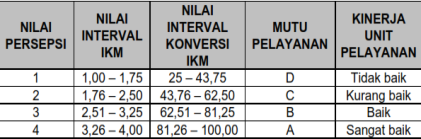 Cara Hitung  Hasil Rata-rata IKM OPD Pemkab KaranganyarBagian Organisasi Setda Kab. KaranganyarMaturitas SPIPLevelTingkat kematangan/kesempurnaan penyelenggaraan sistem pengendalian intern pemerintah dalam mencapai tujuan pengendalian intern.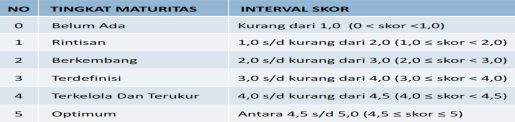 Cara Hitung  Nilai hasil EvaluasiSumber Data : Inspektorat Kab. KaranganyarIndeks ArsipIndeksindeks arsip adalah suatu label yang digunakan dalam menentukan kode arsip untuk memudahkan dalam proses penyimpanan arsip.Cara Hitung  Nilai hasil EvaluasiSumber Data : Dinas Arsip dan Perpustakaan Kab. Karanganyar